Noms :……………………….Classe :……………………..Date :………………….Grille de notation du D.M. « oral » autour de la chronophotographieABCDCommunicationCommunicationQualité de l’oral (débit)CommunicationCommunicationDurée de l’oral respectéCommunicationCommunicationQualité de l’expression oraleCommunicationCommunicationTemps équitablement réparti entre les élèves du groupeCommunicationCommunicationIdées clairement explicitées et articuléesPartie 1Partie 1Partie 1Contenu  scientifiqueLes 4  documents  sont étudiésDoc 1 et 2 : histoire de la chronophotographie, intérêt et applications. Le principe de la chronophotographie est clairement explicitéLes 4  documents  sont étudiésDoc 1 et 2 : histoire de la chronophotographie, intérêt et applications. Le principe de la chronophotographie est clairement explicitéContenu  scientifiqueLa vitesse du sauteur ne peut pas être calculée :On connait la durée  entre chaque position du gymnasteD’après le document 2, on sait que l’ « l’appareil photographie douze fois par seconde l’objet que l’on vise ». Il y a donc une image tous les  .On ne connait pas l’échelle. Il faudrait avoir un objet-étalon (Ex : longueur de la perche).La vitesse du sauteur ne peut pas être calculée :On connait la durée  entre chaque position du gymnasteD’après le document 2, on sait que l’ « l’appareil photographie douze fois par seconde l’objet que l’on vise ». Il y a donc une image tous les  .On ne connait pas l’échelle. Il faudrait avoir un objet-étalon (Ex : longueur de la perche).Contenu  scientifiqueLe calcul de la vitesse de la snowboardeuse est clairement explicité : par exemple entre la 1ère et la 2ème position.Détermination de l’échelle de représentation Détermination de la distance parcourue par la snowboardeuse entre A1 et A2 A1A2 à 0,3x6,4 = 2m (un calcul de proportionnalité permet d’évaluer la distance A1A2 à 0,3 fois la hauteur du saut)Détermination de la durée entre les positions A1 et A2 :  = 1/8sVitesse donnée en m/sLa détermination est très peu précise : on ne sait exactement à quel instant la snowboardeuse décolle mais (l’ombre de la planche est visible) elle est en l’air en A14. Le travail sur photo amène à faire l’hypothèse que le mouvement est plan, ce qui est faux si l’on intègre les phases de décollage (on a ici calculé l composante verticale de la vitesse entre A1 et A2.On peut discuter l’intérêt de l’exercice : certainement pas de savoir si la vitesse est de 55 ou 65 km/h mais d’avoir l’idée de l’ordre de grandeur des vitesses en jeu, par exemple pour justifier le port du casque.Le calcul de la vitesse de la snowboardeuse est clairement explicité : par exemple entre la 1ère et la 2ème position.Détermination de l’échelle de représentation Détermination de la distance parcourue par la snowboardeuse entre A1 et A2 A1A2 à 0,3x6,4 = 2m (un calcul de proportionnalité permet d’évaluer la distance A1A2 à 0,3 fois la hauteur du saut)Détermination de la durée entre les positions A1 et A2 :  = 1/8sVitesse donnée en m/sLa détermination est très peu précise : on ne sait exactement à quel instant la snowboardeuse décolle mais (l’ombre de la planche est visible) elle est en l’air en A14. Le travail sur photo amène à faire l’hypothèse que le mouvement est plan, ce qui est faux si l’on intègre les phases de décollage (on a ici calculé l composante verticale de la vitesse entre A1 et A2.On peut discuter l’intérêt de l’exercice : certainement pas de savoir si la vitesse est de 55 ou 65 km/h mais d’avoir l’idée de l’ordre de grandeur des vitesses en jeu, par exemple pour justifier le port du casque.Apports de connaissancesApports de connaissancesPartie 2Partie 2Partie 2Note     Note     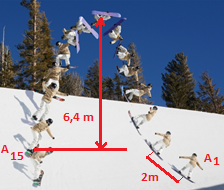 